 Digital Technologies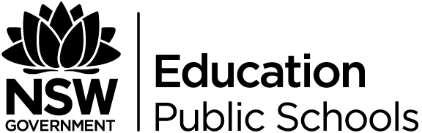 2017 Science and Technology K-6 Syllabus: The Digital Technologies strand provides students with opportunities to investigate existing technologies and create digital solutions. They explore the automation of repetitive tasks through developing their own software and by using existing software packages. Through knowledge and understanding of digital technologies, students are encouraged to become critical consumers of information and creative producers of digital solutions.Digital Technologies explores key concepts from computer science, information systems, software engineering and project management. These key concepts form the intellectual underpinning of Digital Technologies that take it beyond the current technologies and skills students learn in the ICT capability.Science and Technology Syllabus K–6 Syllabus 2017
© NSW Education Standards Authority (NESA) for and on behalf of the Crown in right of the State of New South Wales, 2017StageOutcome 2017 2017 Science and Technology K-6 Syllabus Early stage 1STe-7DI-Tidentifies digital systems and explores how instructions are used to control digital devicesStage 1ST1-11DI-Tidentifies the components of digital systems and explores how data is representedStage 2ST2-11DI-Tdescribes how digital systems represent and transmit dataStage 3ST3-11DI-Texplains how digital systems represent data, connect together to form networks and transmit data